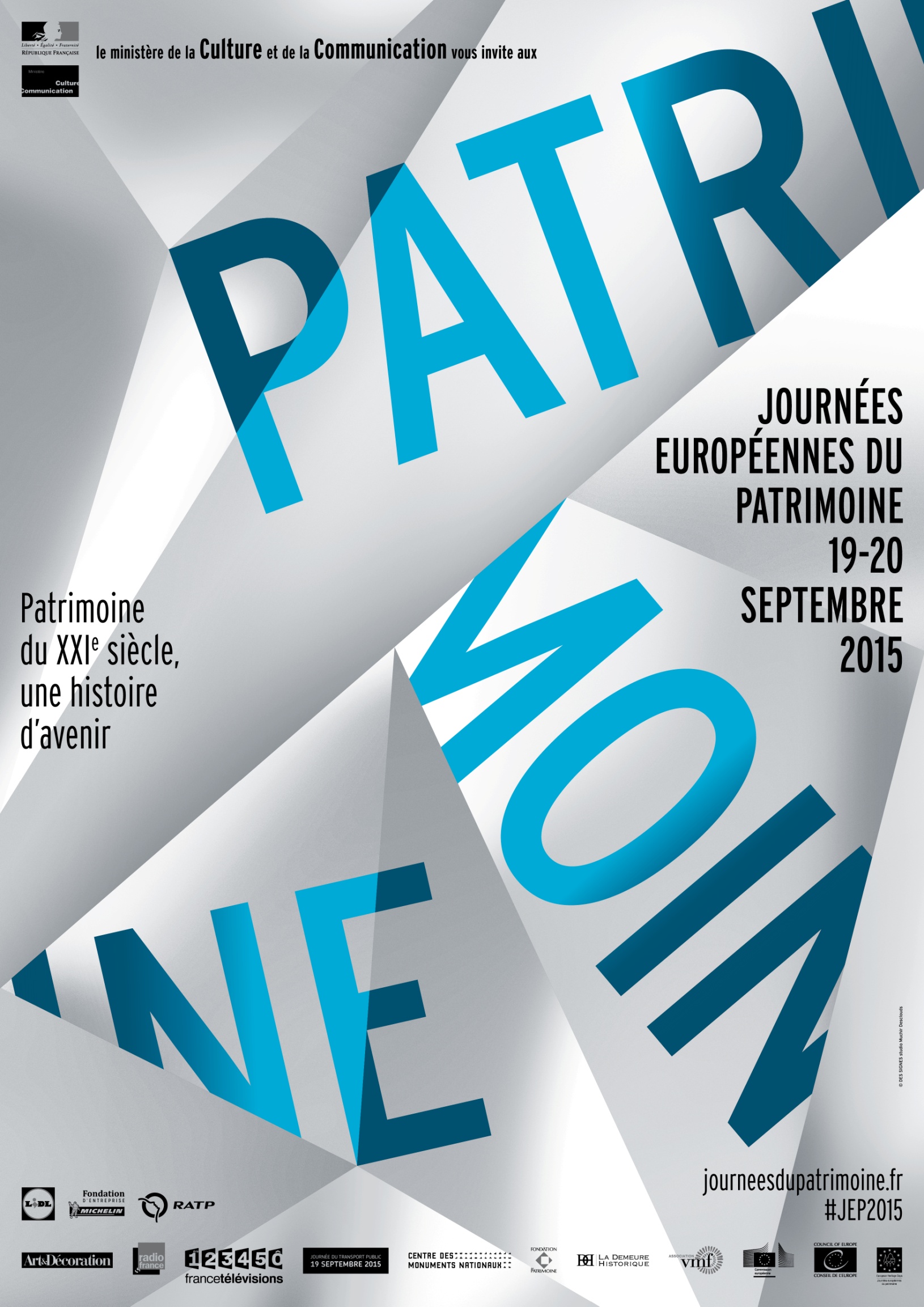 Al’Abbayesainte Marie du Désert31530 - Bellegarde sainte MarieVisite guidée, samedi 19 et Dimanche 20A 15h 15A 16h 15A 17h 15